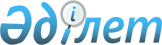 Об отзыве законопроекта из Мажилиса Парламента Республики КазахстанПостановление Правительства Республики Казахстан от 28 июля 1999 года № 1073     Правительство Республики Казахстан постановляет:     Отозвать находящийся в Мажилисе Парламента Республики Казахстан проект Закона Республики Казахстан "О внесении изменений и дополнений в некоторые законодательные акты Республики Казахстан", внесенный постановлением Правительства Республики Казахстан от 2 апреля 1999 года № 356.     Премьер-Министр   Республики Казахстан     (Специалисты: Кушенова Д.                   Цай Л.) 
					© 2012. РГП на ПХВ «Институт законодательства и правовой информации Республики Казахстан» Министерства юстиции Республики Казахстан
				